PROSTORNINA KVADRAProstornina kvadra je enaka zmnožku njegove dolžine, širine in višine. Označimo jo s črko V (volumen).Površina = dolžina ∙ širina ∙ višina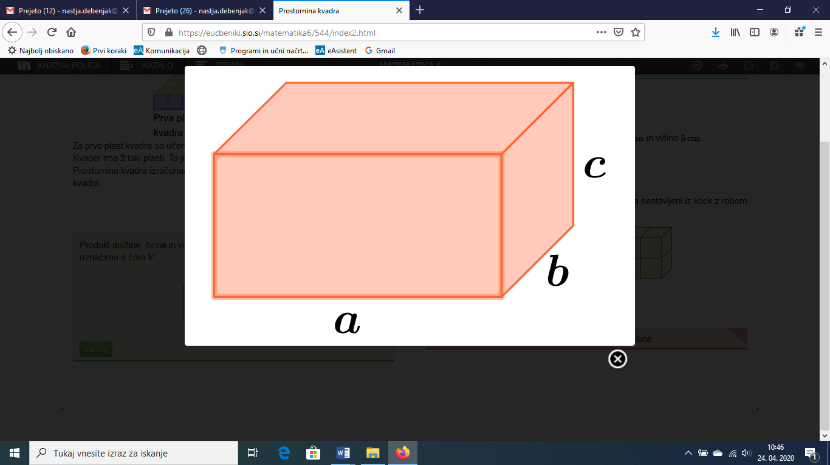 a … dolžinab … širina c … višina V = a ∙ b ∙ cPrimer: Izračunaj prostornino kvadra. a = 0,5 mb = 24 cmc = 7dmV = ?Tako dobimo a je 0,5 m = 50 cm in c je 7 dm = 70 cm.Nato lahko izračunamo s pomočjo formule: V = a ∙ b ∙ cV = 50 cm ∙ 24 cm ∙ 70 cm V = 1130 cm3Koliko litrov zemlje potrebuješ, da do vrha napolniš cvetlično korito v obliki kvadra z dolžino 1 m, širino 1,5 dm in višino 34 cm? Izpišemo podatke:a = 1 m = 100 cm						V = a ∙ b ∙ cb = 1,5 dm = 15 cm						V = 100 cm ∙ 15 cm ∙ 34 cmc = 34 cm 							V = 51000 cm3 = 51 dm3 = 51 lV = ? Iz dobljenega rezultata 51000 cm3 smo pretvorili v dm3. Vemo namreč, da je merska enota dm3 enaka merski enoti liter (l). Tako smo dobili končni rezultat 51 l. 